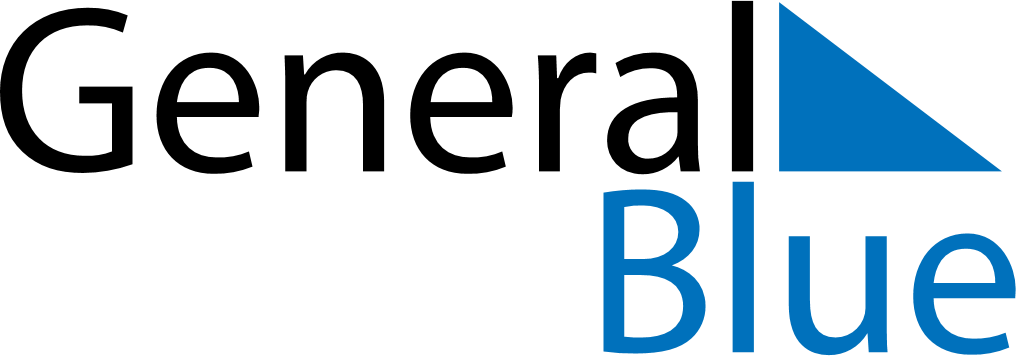 2023 2023 2023 2023 2023 2023 2023 OCTOBERSundayMondayTuesdayWednesdayThursdayFridaySaturdayOCTOBER1234567OCTOBER891011121314OCTOBER15161718192021OCTOBER22232425262728OCTOBER293031MY NOTES